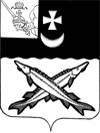 КОНТРОЛЬНО-СЧЕТНАЯ КОМИССИЯ БЕЛОЗЕРСКОГО МУНИЦИПАЛЬНОГО ОКРУГАВОЛОГОДСКОЙ ОБЛАСТИ161200, Вологодская область, г. Белозерск, ул. Фрунзе, д.35,оф.32тел. (81756)  2-32-54,  факс (81756) 2-32-54,   e-mail: krk@belozer.ruЗАКЛЮЧЕНИЕ №7финансово-экономической экспертизы на проект постановления администрации Белозерского муниципального округа«О внесении изменений в постановление администрации округа от 09.02.2023 № 170»04 марта 2024 годаЭкспертиза проекта проведена на основании  пункта 9.1 статьи 9 Положения о контрольно-счетной комиссии Белозерского муниципального округа Вологодской области, утвержденного решением Представительного Собрания Белозерского муниципального округа от 12.10.2022 № 19, пункта 1.6 плана работы контрольно-счетной комиссии Белозерского муниципального округа на 2024 год.Цель финансово-экономической экспертизы: определение соответствия положений, изложенных в проекте  муниципальной программы (далее - Программа), действующим нормативным правовым актам Российской Федерации, субъекта Российской Федерации и муниципального образования; оценка экономической обоснованности и достоверности объема ресурсного обеспечения муниципальной программы охраны окружающей среды и рационального использования природных ресурсов  на 2023-2027 годы», возможности достижения поставленных целей при запланированном объеме средств. Предмет финансово-экономической экспертизы: проект постановления администрации Белозерского муниципального округа о внесении изменений в муниципальную программу охраны окружающей среды и рационального использования природных ресурсов на 2023-2027 годыСроки проведения: с 04.03.2024  по 04.03.2024Правовое обоснование финансово-экономической экспертизы:При подготовке заключения финансово-экономической экспертизы проекта  постановления о внесении изменений в Программу использованы  Порядок разработки, реализации и оценки эффективности муниципальных программ Белозерского муниципального округа Вологодской области (далее – Порядок), утвержденный постановлением администрации Белозерского муниципального округа от 25.04.2023 № 519.Для проведения мероприятия   представлены следующие материалы:проект постановления администрации округа о внесении изменений в  муниципальную программу охраны окружающей среды и рационального использования природных ресурсов на 2023-2027 годы»;копия листа согласования проекта с результатами согласования. В результате экспертизы  установлено:Проект постановления предусматривает утверждение в новой редакции муниципальной программы охраны окружающей среды и рационального использования природных ресурсов на 2023-2027 годы», утвержденной  постановлением администрации  Белозерского муниципального округа от 09.02.2023 № 170.Проект Программы состоит из паспорта Программы, разделов и приложений к Программе. Разделы Программы:Паспорт программы.Общая характеристика сферы реализации муниципальной программы.Приоритеты в сфере реализации  муниципальной программы, цели, задачи, сроки реализации муниципальной программы.Характеристика основных мероприятий муниципальной программыФинансовое обеспечение муниципальной программы за счет средств бюджета округа, обоснование объема финансовых ресурсов, необходимых для реализации муниципальной программы.Прогнозная (справочная) оценка расходов федерального и областного бюджетов, физических и юридических лиц на реализацию целей муниципальной программы.Целевые показатели (индикаторы) достижения целей и решения задач муниципальной программы и прогноз конечных результатов реализации муниципальной программы.Приложения Программы:Финансовое обеспечение реализации муниципальной программы за счет средств бюджета округа (приложение 1);Прогнозная (справочная) оценка расходов федерального, областного бюджетов, бюджетов государственных внебюджетных фондов, физических и юридических лиц на реализацию целей муниципальной программы (приложение 2);Перечень основных мероприятий и финансовое обеспечение реализации муниципальной программы (подпрограммы) за счет средств бюджета округа (приложение 3);Сведения о порядке сбора информации и методике расчета целевых показателей (индикаторов) муниципальной программы (приложение 4);План реализации муниципальной программы (приложение 5).1.Паспорт Программы разработан по форме, предусмотренной приложением 1 к Порядку, содержит все установленные параметры. 2.При анализе целей и задач Программы установлено, что целями Программы являются:обеспечение экологической безопасности граждан и сохранение природных систем;улучшение состояния окружающей среды  Белозерского муниципального округа на основе планового подхода к решению экологических вопросов.Достижение поставленных целей должно обеспечиваться за счет решения предусмотренных задач. Задачи Программы определяют результат реализации мероприятий или осуществление функций в рамках достижения цели. Задачами Программы являются:развитие инфраструктуры переработки, использования и безопасного размещения отходов;ликвидация мест несанкционированного размещения ТКО округа;снижение уровня загрязнения водных объектов;формирование основ экологической культуры населения округа и обеспечение оперативного информирования и просвещения населения по вопросам охраны окружающей среды и рационального природопользования.3.Раздел 1 Программы, в соответствии с Порядком, содержит общую характеристику сферы реализации муниципальной программы, описание текущего состояния, основных проблем и перспективы развития.4.Раздел 2 Программы отражает приоритеты в сфере реализации муниципальной программы, цель и задачи Программы,  сроки реализации Программы. 5.В разделе 3 Программы отражена характеристика основных мероприятий муниципальной программы.6.В разделе 4 Программы отражено ресурсное обеспечение. Программой предусмотрена возможность корректировки объемов финансирования. 6.В разделе 5 Программы отражена Прогнозная (справочная) оценка расходов федерального, областного бюджетов, бюджетов государственных внебюджетных фондов, физических и юридических лиц на реализацию целей муниципальной программы7.Раздел 6 Программы содержит методику расчета целевых индикаторов и показателей Программы.В приложении 1 к  Программе установлен объем ресурсного обеспечения реализации муниципальной программы за счет средств  бюджета округа на период до 2027 года. В приложении 2 к Программе отражена информация о прогнозной (справочной) оценке расходов федерального и областного бюджетов, бюджетов государственных внебюджетных фондов, физических и юридических лиц на реализацию целей муниципальной программы.В приложении 3 к Программе отражен перечень основных мероприятий и финансовое обеспечение реализации муниципальной программы.В приложении 4 к Программе отражены Сведения о порядке сбора информации и методике расчета целевых показателей (индикаторов) муниципальной программы.В приложении 5 Программы представлен План реализации муниципальной программы на период 2023-2027 годы. 8. Общий объем финансового обеспечения муниципальной программы  составляет 151 232,2 тыс. рублей, в том числе по годам реализации: 2023 год- 9203,4 тыс. рублей, 2024 год- 141 368,8 тыс. рублей, 2025 год- 330,0 тыс. рублей, 2026 год -330,0 тыс. рублей, 2027 год -0,0тыс. рублей.             Внесение изменений в Программу  произведено на основании решения Представительного Собрания округа  от 19.12.2023 № 297 «О бюджете округа на 2024 год и плановый период 2025 и 2026 годов» в соответствии со статьей 179 Бюджетного Кодекса РФ.Выводы по результатам  экспертизы проекта муниципальной программы:1.Проект муниципальной программы содержит все основные параметры: цели, задачи, показатели (индикаторы), конечные результаты реализации муниципальной программы, сроки их достижения, объем ресурсов, необходимый для достижения целей муниципальной программы.Председатель контрольно-счетной комиссии округа                                                                        Н.С.Фредериксен        